PROMETNI ZNAKI V OKOLICI ŠOLE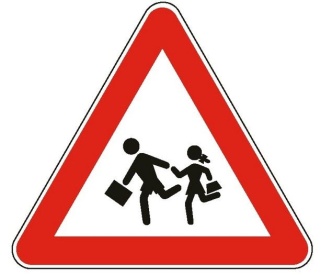 OTROCI NA CESTI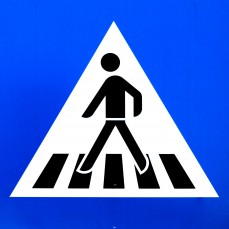 PREHOD ZA PEŠCE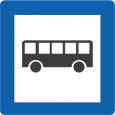 AVTOBUSNA POSTAJA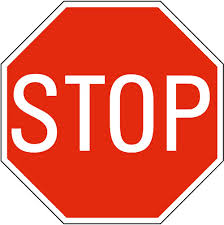 USTAVI SE!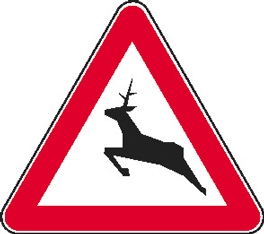 DIVJAD NA CESTI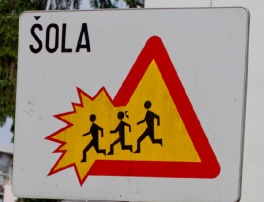 ŠOLA